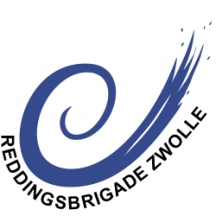 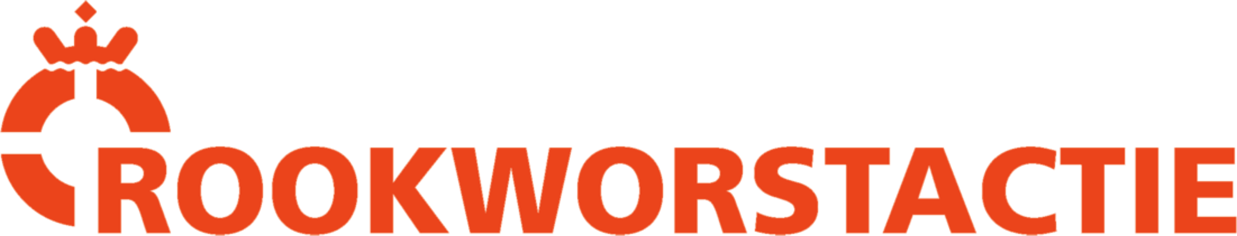 Reddingsbrigade Zwolle organiseert wederom de succesvolle rookworstactie.Voor een bedrag van € 7,50 krijgt je 3 met goud (+ ster) bekroonde ambachtelijke rookworsten. Deze worsten zijn beoordeeld door een onafhankelijke jury tijdens de Internationale Ambachtelijke Vakwedstrijden Slavakto. Je kunt de worsten per 3 stuks bestellen. Je kunt kiezen uit grove of fijne worsten. De worsten kun je gerust invriezen voor later.*Meer kolommen op de achterzijde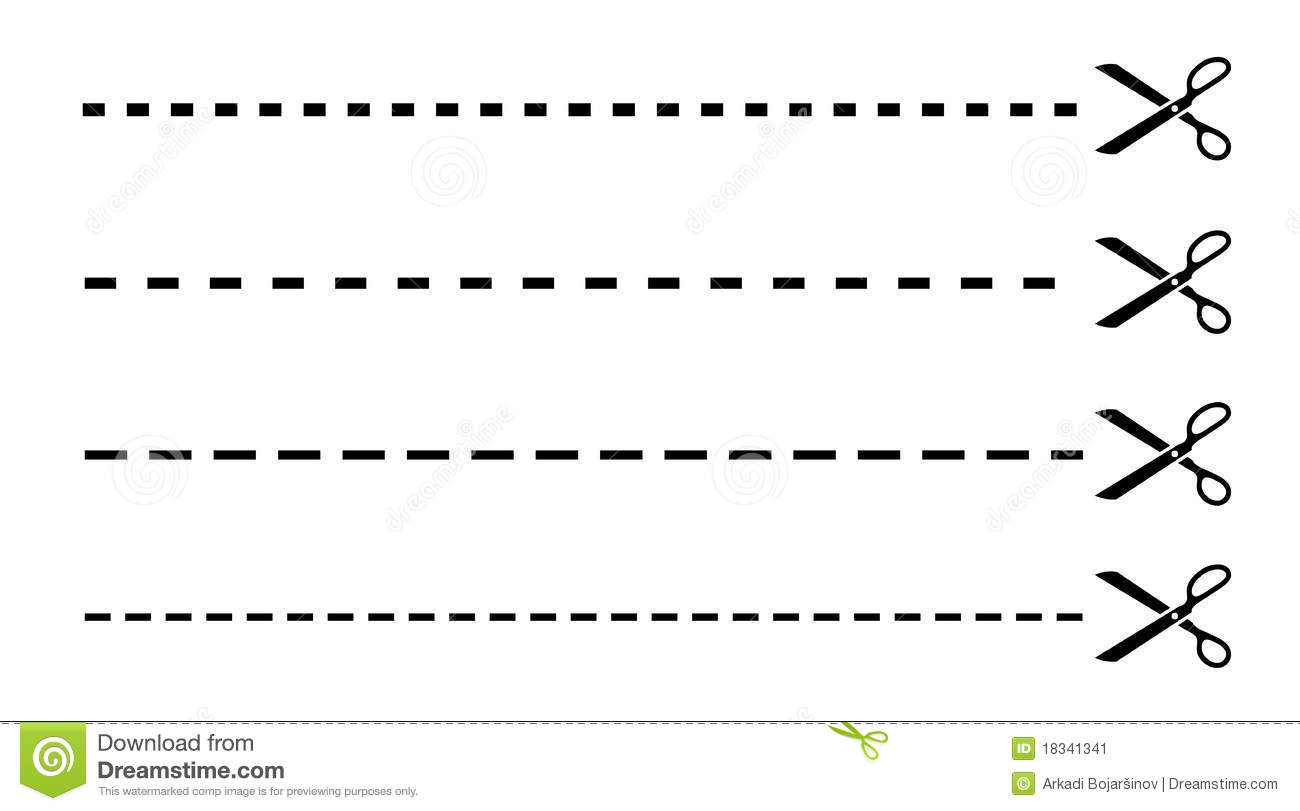 Lever dit ingevulde strookje samen met het geld in op 
10 november in de verenigingsruimte. Op 24 november
kun je de bestelling ophalen. 	       						            fijn                 grofGegevens Lid 							Totaal per kolom:        .......	       .......       Naam:	...........................................................			Totaal aantal sets:	         .......         x €7,50 =Emailadres: ....................................................			Telefoonnummer: ..........................................			Totaal te betalen:	......................................	NaamStraatWoonplaatsSet fijnSet GrofBetaald?NaamStraatWoonplaatsSet fijnSet GrofBetaald?